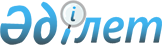 "2011-2013 жылдарға арналған аудандық бюджет туралы"
					
			Күшін жойған
			
			
		
					Қызылорда облысы Сырдария аудандық мәслихатының 2010 жылғы 24 желтоқсандағы N 286 шешімі. Қызылорда облысының Әділет департаменті Сырдария аудандық әділет басқармасында 2010 жылы 31 желтоқсанда N 10-8-140 тіркелді. Күші жойылды - Қызылорда облысы Сырдария аудандық мәслихатының 2012 жылғы 20 наурыздағы N 37 Шешімімен      Ескерту. Күші жойылды - Қызылорда облысы Сырдария аудандық мәслихатының 2012.03.20 N 37 Шешімімен.

      "Қазақстан Республикасындағы жергілікті мемлекеттік басқару және өзін-өзі басқару туралы" Қазақстан Республикасының 2001 жылғы 23 қаңтардағы Заңының 6-бабын және Қазақстан Республикасының 2008 жылғы 04 желтоқсандағы "Қазақстан Республикасының Бюджет Кодексін", басшылыққа ала отырып аудандық мәслихат ШЕШЕМІЗ:



      1. "2011-2013 жылдарға арналған аудандық бюджет 1, 2 және 3- қосымшаларға сәйкес,оның ішінде 2011 жылға мынадай көлемде бекітілсін:



      1) кірістер - 4 556 225 мың теңге,оның ішінде:

      салықтық түсімдер бойынша - 1 574 505,0 мың теңге;

      салықтық емес түсімдер бойынша - 2 747,0 мың теңге;

      негізгі капиталды сатудан түсетін түсімдер бойынша - 4 199,0 мың теңге;

      трансферттер түсімдері бойынша - 2 743 723 мың теңге;



      2) шығындар - 4 978 966 мың теңге;



      3) таза бюджеттік кредит беру - 70 480 теңге;

      бюджеттік кредиттер - 0 теңге;

      бюджеттік кредиттерді өтеу - 0 теңге;



      4) қаржы активтерімен жасалатын операциялар бойынша сальдо - 0 теңге;

      қаржы активтерін сатып алу - 0 теңге;

      мемлекеттің қаржы активтерін сатудан түсетін түсімдер - 0 теңге;



      5) бюджет тапшылығы (профициті) - -493 221 теңге;



      6) бюджет тапшылығын қаржыландыру (профицитін пайдалану) – 493 221 мың теңге.

      Ескерту. 1-тармаққа өзгерту енгізілді - Қызылорда облысы Сырдария аудандық мәслихатының 2011.02.14 N 298 (2011 жылғы 1 қаңтардан бастап қолданысқа енгізіледі); 2011.03.16 N 301 (2011 жылғы 1 қаңтардан бастап қолданысқа енгізіледі); 2011.04.13 N 308 (2011 жылғы 1 қаңтардан бастап қолданысқа енгізіледі); 2011.05.12 N 315 (2011 жылғы 1 қаңтардан бастап қолданысқа енгізіледі); 2011.07.01 N 325 (2011 жылғы 1 қаңтардан бастап қолданысқа енгізіледі); 2011.07.15 N 328 (2011 жылғы 1 қаңтардан бастап қолданысқа енгізіледі); 2011.09.26 N 342 (2011 жылғы 1 қаңтардан бастап қолданысқа енгізіледі); 2011.10.24 N 349 (2011 жылғы 1 қаңтардан бастап қолданысқа енгізіледі); 2011.11.15 N 354 (2011 жылғы 1 қаңтардан бастап қолданысқа енгізіледі); 2011.12.15 N 369 (2011 жылғы 1 қаңтардан бастап қолданысқа енгізіледі) Шешімдерімен. 



      2. Облыстық бюджетке кірістерді бөлудің нормативтері төмендегідей болып белгіленсін:

      жеке табыс салығы - 0 %

      әлеуметтік салық - 10



      3. Аудандық бюджетке берілетін субвенцияның көлемі 2011 жылға 1 674 206,0 мың теңге болып белгіленсін.



      4. Ауылдық елді мекендерде тұратын және жұмыс істейтін мемлекеттік денсаулық сақтау, әлеуметтік қамсыздандыру, мәдениет және спорт ұйымдарының мамандарына және ауылдық жерде жұмыс істейтін білім берудің педагог қызметкерлеріне отын сатып алу үшін Қазақстан Республикасының заңнамасына сәйкес, жергілікті бюджет қаражаты есебінен берілетін біржолғы әлеуметтік көмек 6 000 теңге мөлшерінде белгіленсін.

      Ескерту. 4-тармақ толықтырылды - Қызылорда облысы Сырдария аудандық мәслихатының 2011.12.15 N 369 (2011 жылғы 1 қаңтардан бастап қолданысқа енгізіледі);



      5. Ауданның жергілікті атқарушы органдарының 2011 жылға арналған резерві 6 000,0 мың теңге сомасында бекітілсін.



      6. 2011 жылға арналған жергілікті бюджеттердің атқарылуы процесінде секвестрлеуге жатпайтын жергілікті бюджеттік бағдарламалар тізбесі 4-қосымшаға сәйкес белгіленсін.



      7. "2010-2012 жылдарға арналған аудандық бюджет туралы" аудандық мәслихаттың 2009 жылғы 23 желтоқсандағы кезекті ХVІІІ сессиясының N 201 нормативтік құқықтық актілерді мемлекеттік Тіркеу тізілімінде 2009 жылғы 29 желтоқсанда мемлекеттік тіркеу N 10-8-106, 2010 жылғы 16 қаңтарда "Тіршілік тынысы" газетінің N 4 санында жарияланған) шешімінің күші жойылды деп танылсын.



      8. Осы шешім 2011 жылғы 1 қаңтардан бастап қолданысқа енгізіледі.      Аудандық мәслихаттың кезекті

      ХХІХ сессиясының төрағасы                   А. Камалатдин      Аудандық мәслихаттың хатшысы                А. АтақаевАудандық мәслихаттың

      2010 жылғы 24 желтоқсандағы

      сессиясының N 286 шешіміне

      1-қосымша        

2011 жылға арналған аудандық бюджет туралы      Ескерту. 1-қосымша жаңа редакцияда - Қызылорда облысы Сырдария аудандық мәслихатының 2011.12.15 N 369 (2011 жылғы 1 қаңтардан бастап қолданысқа енгізіледі) Шешімімен.мың теңгеАудандық мәслихаттың

      2010 жылғы 24 желтоқсандағы

      сессиясының N 286 шешіміне

      2-қосымша 

2012 жылға арналған аудандық бюджетмың теңге       Аудандық мәслихаттың

      2010 жылғы 24 желтоқсандағы

      сессиясының N 286 шешіміне

      3-қосымша 

2013 жылға арналған аудандық бюджетмың теңге2010 жылғы "24" желтоқсандағы

      аудандық мәслихаттың N 286 шешіміне

      4-қосымша 

2011 жылға арналған жергілікті бюджеттердің атқарылуы процесінде секвестрлеуге жатпайтын жергілікті бюджеттік бағдарламалар тізбесі
					© 2012. Қазақстан Республикасы Әділет министрлігінің «Қазақстан Республикасының Заңнама және құқықтық ақпарат институты» ШЖҚ РМК
				СыныптамаСыныптамаСыныптамаСыныптамаСыныптамаСыныптамаСомасы
СыныпСыныпСыныпСыныпСыныпСыныпшаСыныпшаСыныпшаСыныпшаЕрекшелікЕрекшелікЕрекшелікАтауы
1
2
3
4
5
6
7
1. КІРІСТЕР 45562251Салықтық түсімдері17309231Табыс салығы1287892Жеке табыс салығы1287891Төлем көзінен ұсталатын жеке табыс салығы1171702Кәсіпкерлік қызметпен айналысатын жеке тұлғалардан алынатын жеке табыс салығы110353Қызметін бір жолғы талон бойынша жеке тұлғалардан алынатын жеке табыс салығы3204Төлем көзінен салық салынатын шетелдік азаматтар табыстарынан ұсталатын жеке табыс салығы 2643Әлеуметтiк салық1255511Әлеуметтік салық1255511Әлеуметтік салық 1255514Меншікке салынатын салықтар14512871Мүлікке салынатын салықтар14292971Заңды тұлғалардың және жеке кәсіпкерлердің мүлкіне салынатын салық14286972Жеке тұлғалардың мүлкіне салынатын салық 6003Жер салығы36201Ауыл шаруашылығы мақсатындағы жерлерде жеке тұлғалардан алынатын жер салығы1332Елді мекендер жерлеріне жеке тұлғалардан алынатын жер салығы16603Өнеркәсіп, көлік, байланыс, қорғаныс жеріне және ауыл шаруашылығына арналмаған өзге де жерге салынатын жер салығы185Су қорының жерлеріне салынатын жер салығы47Ауыл шаруашылығы мақсатындағы жерлерге заңды тұлғалардан, жеке кәсіпкерлерден, жеке нотариустар мен адвокаттардан алынатын жер салығы158Елді мекендер жерлеріне заңды тұлғалардан, жеке кәсіпкерлерден, жеке нотариустар мен адвокаттардан алынатын жер салығы17904Көлік құралдарына салынатын салық175001Заңды тұлғалардың көлік құралдарына салынатын салық35002Жеке тұлғалардың көлік құралдарына салынатын салық1400051Бірыңғай жер салығы8705Тауарларға, жұмыстарға және қызметтер көрсетуге салынатын iшкi салықтар236622Акциздер86896Заңды және жеке тұлғаларға бөлшек сауда бағасымен өткізілетін, сондай-ақ өзінің өндірістік мұқтаждарына пайдалынатын бензин (авиациялықты қоспағанда)60097Заңды және жеке тұлғаларға бөлшек сауда бағасымен өткізілетін, сондай-ақ өзінің өндірістік мұқтаждарына пайдалынатын дизель отыны 2683Табиғи және басқа ресурстарды пайдаланғаны үшiн түсетiн түсiмдер200003Жер бетіне жақын көздердегі су ресурстарын пайдаланғаны үшін төлем4Орманды пайдаланғаны үшін төленетін төлем15Жер учаскелерін пайдаланғаны үшін төлем2000016Қоршаған ортаны ластағаны үшін төленетін төлем4Кәсiпкерлiк және кәсiби қызметтi жүргiзгенi үшiн алынатын алымдар27941Жеке кәсіпкерлерді мемлекеттік тіркегені үшін алынатын алымдар2172Жекелеген қызмет түрлерімен айналысу құқығы үшін алынатын лицензиялық алым3203Заңды тұлғаларды мемлекеттік тіркегені үшін және филиалдар мен өкілдіктерді есептік тіркегені үшін алынатын алым784Аукциондардан түсірілетін алым5Жылжымайтын мүлікті кепілдікке салуды мемлекеттік тіркегені және кеменің немесе жасалып жатқан кеменің ипотекасы үшін алынатын алым3914Көлік құралдарын мемлекеттік тіркегені үшін алым5518Жылжымайтын мүлікке және олармен мәміле жасау құқығын мемлекеттік тіркегені үшін алынатын алым205520Жергілікті маңызы бар және елді мекендердегі жалпы пайдаланудағы автомобиль жолдарының бөлу жолағында сыртқы (көрнекі) жарнамаларды орналастырғаны үшін алынатын төлем 305Құмар ойын бизнеске салық02Тіркелген салық8Заңдық мәнді іс-әрекеттерді жасаған үшін және (немесе) құжаттар бергені үшін оған уәкілеттігі бар мемлекеттік органдардың немесе лауазымды адамдар алатын міндетті төлемдер16341Мемлекеттік баж16342Сотқа берілетін талап арыздардан, ерекше өндірістегі істер бойынша арыздардан (шағымдардан), жүгіну шағымдарынан, атқару парағының көшірмесін беру туралы мәселе бойынша сот анықтамасына жеке шағымдардан, сот бұйрығын шығару туралы арыздардан, сондай-ақ соттың шет ел соттары мен төрелік соттарының шешімдері бойынша атқару парақтарын, құжаттардың көшірмелерін (төлнұсқаларын) бергені үшін алынатын мемлекеттік баж 5513Мемлекеттік нотариалдық кеңселер нотариустарының нотариалдық іс-әрекет жасағаны үшін алынатын мемлекеттік баж4Азаматтық халық актілерін тіркегені, азаматтарға азаматтық хал актілерін тіркегені туралы қайта куәліктер бергені үшін, сондай-ақ туу, неке, некені бұзу, өлуі туралы актілердің жазбаларын өзгерту, толықтыру, түзету мен қалпына келтіруге байланысты куәліктерді бергені үшін алынатын мемлекеттік баж6685Шет елге баруға және Қазақстан Республикасына басқа мемлекеттерден адамдарды шақыруға құқық беретін құжаттарды ресімдегені үшін, сондай-ақ осы құжаттарға өзгерістер енгізгені үшін алынатын мемлекеттік баж26Шетелдiктердiң паспорттарына немесе оларды ауыстыратын құжаттарына Қазақстан Республикасынан кету және Қазақстан Республикасына келу құқығына виза бергенi үшiн мемлекеттік баж37Қазақстан Республикасының азаматтығын алу, Қазақстан Республикасының азаматтығын қалпына келтiру және Қазақстан Республикасының азаматтығын тоқтату туралы құжаттарды ресiмдегенi үшін мемлекеттік баж58Тұрғылықты жерін тіркегені үшін алынатын мемлекеттік баж2839Аңшылық құқығына рұқсат бергені үшін алынатын мемлекеттік баж610Жеке және заңды тұлғалардың азаматтық, қызметтік қаруының (аңшылық суық қаруды, белгі беретін қаруды, ұнғысыз атыс қаруын, механикалық шашыратқыштарды, көзден жас ағызатын немесе тітіркендіретін заттар толтырылған аэрозольді және басқа құрылғыларды, үрлемелі қуаты 7,5 Дж-дан аспайтын пневматикалық қаруды қоспағанда және калибрі 4,5 мм-ге дейінгілерін қоспағанда) әрбір бірлігін тіркегені және қайта тіркегені үшін алынатын мемлекеттік баж1012Қаруды және оның оқтарын сақтауға немесе сақтау мен алып жүруге, тасымалдауға, Қазақстан Республикасының аумағына әкелуге және Қазақстан Республикасынан әкетуге рұқсат бергені үшін алынатын мемлекеттік баж3321Тракторшы-машинистің куәлігі берілгені үшін алынатын мемлекеттік баж732Салықтық емес түсімдер18811Мемлекеттік меншіктен түсетін кірістер5931Мемлекеттік кәсіпорындардың таза кірісі бөлігінің түсімдері962Коммуналдық мемлекеттік кәсіпорындардың таза кірісінің бір бөлігінің түсімдері965Мемлекет меншігіндегі мүлікті жалға беруден түсетін кірістер4974Коммуналдық меншіктегі мүлікті жалдаудан түсетін кірістер4976Басқа да салықтық емес түсімдер12881Басқа да салықтық емес түсімдер5Жергілікті бюджеттен қаржыландырылатын мемлекеттік мекемелердің дебиторлық, депоненттік берешегінің түсуі07Бұрын жергілікті бюджеттен алынған, пайдаланылмаған қаражаттардың қайтарылуы09Жергілікті бюджетке түсетін салықтық емес басқа да түсімдер12883Негізгі капиталды сатудан түсетін түсімдер66663Жерді және материалдық емес активтерді сату66661Жерді сату66661Жер учаскелерін сатудан түсетін түсімдер20992Ауыл шаруашылығы мақсатындағы жерлерді сатудан түсетін түсімдер45674Трансферттердің түсімдері27437232Мемлекеттiк басқарудың жоғары тұрған органдарынан түсетiн трансферттер27437232Облыстық бюджеттен түсетiн трансферттер27437231Ағымдағы нысаналы трансферттер2929392Нысаналы даму трансферттері7765783Субвенциялар1674206Функционалдық топФункционалдық топФункционалдық топФункционалдық топФункционалдық топФункционалдық топБАРЛЫҒЫ
 
 
 
Кіші функцияКіші функцияКіші функцияКіші функцияКіші функцияБюджеттік бағдарламалардың әкiмшiсiБюджеттік бағдарламалардың әкiмшiсiБюджеттік бағдарламалардың әкiмшiсiБюджеттік бағдарламалардың әкiмшiсiБағдарламаБағдарламаБағдарламаКіші бағдарламаКіші бағдарламаАТАУЫ
1
2
3
4
5
6
7
2. ШЫҒЫНДАР49789661Жалпы сипаттағы мемлекеттiк қызметтер көрсету4036071Мемлекеттiк басқарудың жалпы функцияларын орындайтын өкiлдi, атқарушы және басқа органдар361236112Аудан мәслихатының аппараты26811001Аудан мәслихатының қызметін қамтамасыз ету жөніндегі қызметтер21261003Мемлекеттік органдардың күрделі шығыстары5550122Аудан әкiмінің аппараты118159001Аудан әкімінің қызметін қамтамасыз ету жөніндегі қызметтер78100002Ақпараттық жүйелер құру4981003Мемлекеттік органдардың күрделі шығыстары35078123Қаладағы аудан аудандық маңызы бар қала, кент, аул (село), ауылдық (селолық) округ әкімі аппараты216266001Қаладағы аудан, аудандық маңызы бар қаланың, кент, аул (село), ауылдық (селолық) округ әкімінің қызметін қамтамасыз ету жөніндегі қызметтер185549022Мемлекеттік органдардың күрделі шығыстары307172Қаржылық қызмет19202452Ауданның (облыстық маңызы бар қаланың) қаржы бөлімі19202001Аудандық бюджетті орындау және коммуналдық меншікті (облыстық маңызы бар қала) саласындағы мемлекеттік саясатты іске асыру жөніндегі қызметтер17265003Салық салу мақсатында мүлікті бағалауды жүргізу550011Коммуналдық меншікке түскен мүлікті есепке алу, сақтау, бағалау және сату437018Мемлекеттік органдардың күрделі шығыстары9505Жоспарлау және статистикалық қызмет23169453Ауданның (облыстық маңызы бар қаланың) экономика және бюджеттік жоспарлау бөлімі23169001Экономикалық саясатты, мемлекеттік жоспарлау жүйесін қалыптастыру және дамыту және ауданды (облыстық маңызы бар қаланы) басқару саласындағы мемлекеттік саясатты іске асыру жөніндегі қызметтер22413004Мемлекеттік органдардың күрделі шығыстары7562Қорғаныс19271Әскери мұқтаждар1673122Аудан әкiмінің аппараты1673005Жалпыға бірдей әскери міндетті атқару шеңберіндегі іс - шаралар 16732Төтенше жағдайлар жөнiндегi жұмыстарды ұйымдастыру254122Аудан әкiмінің аппараты254006Аудан (облыстық маңызы бар қала) ауқымындағы төтенше жағдайлардың алдын алу және оларды жою2543Қоғамдық тәртіп, қауіпсіздік, құқықтық, сот, қылмыстық-атқару қызметі11451Құқық қорғау қызметi1145458Ауданның (облыстық маңызы бар қаланың) тұрғын үй-коммуналдық шаруашылығы, жолаушылар көлігі және автомобиль жолдары бөлімі1145021Елді мекендерде жол жүрісі қауіпсіздігін қамтамасыз ету11454Бiлiм беру24904161Мектепке дейінгі тәрбие және оқыту364639123Қаладағы аудан аудандық маңызы бар қала, кент, аул (село), ауылдық (селолық) округ әкімі аппараты70161004Мектепке дейінгі тәрбие ұйымдарын қолдау70161464Ауданның (облыстық маңызы бар қаланың) білім бөлімі294478009Мектепке дейінгі тәрбие ұйымдарының қызметін қамтамасыз ету281922021Мектеп мұғалімдеріне және мектепке дейінгі ұйымдардың тәрбиешілеріне біліктілік санаты үшін қосымша ақы көлемін ұлғайту12556011Республикалық бюджеттен берілетін трансферттер есебінен12556015Жергілікті бюджет қаражаты есебінен 2Жалпы бастауыш, жалпы негізгі, жалпы орта бiлiм беру2074396123Қаладағы аудан, аудандық маңызы бар қала, кент, ауыл (село), ауылдық (селолық) округ әкімінің аппараты1104005Ауылдық (селолық) жерлерде балаларды мектепке дейін тегін алып баруды және кері алып келуді ұйымдастыру1104464Ауданның (облыстық маңызы бар қаланың) білім беру бөлімі2073292003Жалпы білім беру1969109006Балаларға қосымша білім беру 1041839Білім саласындағы өзге де қызметтер51381464Ауданның (облыстық маңызы бар қаланың) білім беру бөлімі51381001Жергілікті деңгейде білім беру саласындағы мемлекеттік саясатты іске асыру жөніндегі қызметтер16405005Ауданның (облыстық маңызы бар қаланың) мемлекеттік білім беру мекемелер үшін оқулықтар мен оқу-әдiстемелiк кешендерді сатып алу және жеткізу16443007Аудандық (қалалалық) ауқымдағы мектеп олимпиадаларын және мектептен тыс іс-шараларды өткiзу1557012Мемлекеттік органдардың күрделі шығыстары3920015Жетім баланы (жетім балаларды) және ата-аналарының қамқорынсыз қалған баланы (балаларды) күтіп-ұстауға асыраушыларына ай сайынғы ақшалай қаражат төлемдері4907011Республикалық бюджеттен берілетін трансферттер есебінен4907015Жергілікті бюджет қаражаты есебінен 020Үйден оқытылатын мүгедек балаларды жабдықпен, бағдарламалық қамтыммен қамтамасыз ету8149011Республикалық бюджеттен берілетін трансферттер есебінен81495Денсаулық сақтау1129Денсаулық сақтау саласындағы өзге де қызметтер112123Қаладағы аудан, аудандық маңызы бар қала, кент, ауыл (село), ауылдық (селолық) округ әкімінің аппараты112002Ерекше жағдайларда сырқаты ауыр адамдарды дәрігерлік көмек көрсететін ең жақын денсаулық сақтау ұйымына жеткізуді ұйымдастыру1126Әлеуметтiк көмек және әлеуметтiк қамсыздандыру2315652Әлеуметтiк көмек203465451Жұмыспен қамту және әлеуметтік бағдарламалар бөлімі203465002Еңбекпен қамту бағдарламасы48468100Қоғамдық жұмыстар40450101Жұмыссыздарды кәсіптік даярлау және қайта даярлау102Халықты жұмыспен қамту саласында азаматтарды әлеуметтік қорғау жөніндегі қосымша шаралар842103Республикалық бюджеттен ағымдағы нысаналы трансферттер есебінен әлеуметтік жұмыс орындар және жастар тәжірибесі бағдарламасын кеңейту104Жұмыспен қамту 2020 бағдарламасына қатысушыларға мемлекеттік қолдау шараларын көрсету7176004Ауылдық елді мекендерде тұратын және жұмыс істейтін мемлекеттік денсаулық сақтау, әлеуметтік қамсыздандыру, мәдениет және спорт ұйымдарының мамандарына және ауылдық жерде жұмыс істейтін білім берудің педагог қызметкерлеріне отын сатып алуға Қазақстан Республикасының заңнамасына сәйкес әлеуметтік көмек көрсету13308005Мемлекеттік атаулы әлеуметтік көмек5846011Республикалық бюджеттен берілетін трансферттер есебінен015Жергілікті бюджет қаражаты есебінен 5846006Тұрғын үй көмегі16517007Жергілікті өкілетті органдардың шешімі бойынша мұқтаж азаматтардың жекелеген топтарына әлеуметтік көмек18108028Облыстық бюджеттен берілетін трансферттер есебінен14053029Ауданның (облыстық маңызы бар қаланың)бюджет қаражаты есебінен40550091999 жылдың 26 шілдесінде "Отан", "Даңқ" ордендерімен марапатталған, "Халық Қаһарманы" атағын және республиканың құрметті атақтарын алған азаматтарды әлеуметтік қолдау73010Үйден тәрбиеленіп оқытылатын мүгедек балаларды материалдық қамтамасыз ету1677014Мұқтаж азаматтарға үйде әлеуметтік көмек көрсету27629011Республикалық бюджеттен берілетін трансферттер есебiнен4953015Жергілікті бюджет қаражаты есебінен2267601618 жасқа дейінгі балаларға мемлекеттік жәрдемақылар50356011Республикалық бюджеттен берілетін трансферттер есебінен 015Жергілікті бюджет қаражаты есебінен 50356017Мүгедектерді оңалту жеке бағдарламасына сәйкес, мұқтаж мүгедектерді міндетті гигиеналық құралдарымен қамтамасыз етуге және ымдау тілі мамандарының, жеке көмекшілердің қызмет көрсету13192023Жұмыспен қамту орталықтарының қызметін қамтамасыз ету8291011Республикалық бюджеттен берілетін трансферттер есебінен 8291015Жергілікті бюджет қаражаты есебінен 9Әлеуметтiк көмек және әлеуметтiк қамтамасыз ету салаларындағы өзге де қызметтер28100451Ауданның (облыстық маңызы бар қаланың) жұмыспен қамту және әлеуметтік бағдарламалар бөлімі28100001Жергілікті деңгейде халық үшін әлеуметтік бағдарламаларды жұмыспен қамтуды қамтамасыз етуді іске асыру саласындағы мемлекеттік саясатты іске асыру жөніндегі қызметтер 25959011Жәрдемақыларды және басқа да әлеуметтік төлемдерді есептеу, төлеу мен жеткізу бойынша қызметтерге ақы төлеу1280021Мемлекеттік органдардың күрделі шығыстары8617Тұрғын үй - коммуналдық шаруашылық9832251Тұрғын үй шаруашылығы64240123Қаладағы аудан, аудандық маңызы бар қала, кент, ауыл (село), ауылдық (селолық) округ әкімінің аппараты137007Аудандық маңызы бар қаланың, кенттің, ауылдың (селоның), ауылдық (селолық) округтің мемлекеттік тұрғын үй қорының сақталуын ұйымдастыру137458Ауданның (облыстық маңызы бар қаланың) тұрғын үй-коммуналдық шаруашылығы, жолаушылар көлігі және автомобиль жолдары бөлімі2360002Мемлекеттiк қажеттiлiктер үшiн жер учаскелерiн алып қою, соның iшiнде сатып алу жолымен алып қою және осыған байланысты жылжымайтын мүлiктi иелiктен айыру1610004Азаматтардың жекелеген санаттарын тұрғын үймен қамтамасыз ету750015Жергілікті бюджет қаражаты есебінен750467Ауданның (облыстық маңызы бар қаланың) құрылыс бөлімі61743003Мемлекеттік коммуналдық тұрғын үй қорының тұрғын үй құрылысы және (немесе) сатып алу21320011Республикалық бюджеттен берілетін трансферттер есебінен 015Жергілікті бюджет қаражаты есебінен 21320004Инженерлік коммуникациялық инфрақұрылымды дамыту және жайластыру және (немесе) сатып алу30623011Республикалық бюджеттен берілетін трансферттер есебінен30500015Жергілікті бюджет қаражаты есебінен 123022Жұмыспен қамту 2020 бағдарламасы шеңберінде инженерлік коммуникациялық инфрақұрылымдардың дамуы9800011Республикалық бюджеттен берілетін трансферттер есебінен9800015Жергілікті бюджет қаражаты есебінен 2Коммуналдық шаруашылық719021123Қаладағы аудан, аудандық маңызы бар қала, кент, ауыл (село), ауылдық (селолық) округ әкімінің аппараты8005014Елді мекендерді сумен жабдықтауды ұйымдастыру8005458Ауданның (облыстық маңызы бар қаланың) тұрғын үй-коммуналдық шаруашылығы, жолаушылар көлігі және автомобиль жолдары бөлімі8635012Сумен жабдықтау және су бөлу жүйесінің қызмет етуі 8635467Ауданның (облыстық маңызы бар қаланың) құрылыс бөлімі702381005Коммуналдық шаруашылығын дамыту490015Жергілікті бюджет қаражаты есебінен 490006Сумен жабдықтау жүйесін дамыту701891011Республикалық бюджеттен берілетін трансферттер есебiнен 642281015Жергілікті бюджет қаражаты есебінен 596103Елді мекендерді көркейту199964123Қаладағы аудан, аудандық маңызы бар қала, кент, ауыл (село), ауылдық (селолық) округ әкімінің аппараты148237008Елді мекендерде көшелерді жарықтандыру36352009Елді мекендердің санитариясын қамтамасыз ету9653011Елді мекендерді абаттандыру және көгалдандыру 102232458Ауданның (облыстық маңызы бар қаланың) тұрғын үй-коммуналдық шаруашылығы, жолаушылар көлігі және автомобиль жолдары бөлімі44445015Елдi мекендердегі көшелердi жарықтандыру29221018Елді мекендерді абаттандыру және көгалдандыру 15224467Ауданның (облыстық маңызы бар қаланың) құрылыс бөлімі7282007Қаланы және елді мекендерді көркейтуді дамыту7282011Республикалық бюджеттен берілетін трансферттер есебiнен015Жергілікті бюджет қаражаты есебінен72828Мәдениет, спорт, туризм және ақпараттық кеңістiк3783521Мәдениет саласындағы қызмет160451123Қаладағы аудан, аудандық маңызы бар қала, кент, ауыл (село), ауылдық (селолық) округ әкімінің аппараты1216006Жергілікті деңгейде мәдени-демалыс жұмыстарын қолдау1216455Ауданның (облыстық маңызы бар қаланың) мәдениет және тілдерді дамыту бөлімі159235003Мәдени-демалыс жұмысын қолдау159235467Ауданның (облыстық маңызы бар қаланың) құрылыс бөлімі0011Мәдениет объектілерін дамыту2Спорт 113914465Ауданның (облыстық маңызы бар қаланың) дене шынықтыру және спорт бөлімі36785006Аудандық (облыстық маңызы бар қалалық) деңгейде спорттық жарыстар өткiзу12866007Әртүрлi спорт түрлерi бойынша аудан (облыстық маңызы бар қала) құрама командаларының мүшелерiн дайындау және олардың облыстық спорт жарыстарына қатысуы23919467Ауданның (облыстық маңызы бар қаланың) құрылыс бөлімі77129008Спорт объектілерін дамыту77129015Жергілікті бюджет қаражаты есебінен771293Ақпараттық кеңiстiк53041455Ауданның (облыстық маңызы бар қаланың) мәдениет және тілдерді дамыту бөлімі42502006Аудандық (қалалық) кітапханалардың жұмыс істеуі41872007Мемлекеттік тілді және Қазақстан халықтарының басқа да тілдерін дамыту630456Ауданның (облыстық маңызы бар қаланың) ішкі саясат бөлімі10539002Газеттер мен журналдар арқылы мемлекеттік ақпараттық саясат жүргізу6699005Телерадио хабарларын тарату арқылы мемлекеттік ақпараттық саясатты жүргізу жөніндегі қызметтер38409Мәдениет, спорт және ақпараттық кеңiстiктi ұйымдастыру жөнiндегi өзге де қызметтер50946455Ауданның (облыстық маңызы бар қаланың) мәдениет және тілдерді дамыту бөлімі10704001Жергілікті деңгейде тілдерді және мәдениетті дамыту саласындағы мемлекеттік саясатты іске асыру жөніндегі қызметтер10361010Мемлекеттік органдардың күрделі шығыстары343456Ауданның (облыстық маңызы бар қаланың) ішкі саясат бөлімі17507001Жергілікті деңгейде аппарат, мемлекеттілікті нығайту және азаматтардың әлеуметтік сенімділігін қалыптастыруда мемлекеттік саясатты іске асыру жөніндегі қызметтер12699003Жастар саясаты саласындағы өңірлік бағдарламаларды іске асыру2930006Мемлекеттік органдардың күрделі шығыстары1878465Ауданның (облыстық маңызы бар қаланың) дене шынықтыру және спорт бөлімі22735001Жергілікті деңгейде дене шынықтыру және спорт саласындағы мемлекеттік саясатты іске асыру жөніндегі қызметтер15735002Ақпараттық жүйелер құру004Мемлекеттік органдардың күрделі шығыстары700010Ауыл, су, орман, балық шаруашылығы, ерекше қорғалатын табиғи аумақтар, қоршаған ортаны және жануарлар дүниесін қорғау, жер қатынастары805261Ауыл шаруашылығы44462462Ауданның (облыстық маңызы бар қаланың) ауыл шаруашылығы бөлімі24211001Жергілікті деңгейде ауыл шаруашылығы саласындағы мемлекеттік саясатты іске асыру жөніндегі қызметтер13273006Мемлекеттік органдардың күрделі шығыстары605099Ауылдық елді мекендер саласының мамандарын әлеуметтік қолдау шараларын іске асыру 10333011Республикалық бюджеттен берілетін трансферттер есебiнен10262015Жергілікті бюджет қаражаты есебінен71467Ауданның (облыстық маңызы бар қаланың) құрылыс бөлімі4547010Ауыл шаруашылығы объектілерін дамыту4547473Ауданның (облыстық маңызы бар қаланың) ветеринария бөлімі15704001Жергілікті деңгейде ветеринария саласындағы мемлекеттік саясатты іске асыру жөніндегі қызметтер10395003Мемлекеттік органдардың күрделі шығыстары90006Ауру жануарларды санитарлық союды ұйымдастыру2000007Қаңғыбас иттер мен мысықтарды аулауды және жоюды ұйымдастыру795008Алып қойылатын және жойылатын ауру жануарлардың, жануарлардан алынатын өнімдер мен шикізаттың құнын иелеріне өтеу706010Ауыл шаруашылығы жануарларын бірдейлендіру жөніндегі іс-шараларды жүргізу17186Жер қатынастары14407463Ауданның (облыстық маңызы бар қаланың) жер қатынастары бөлімі14407001Аудан (облыстық маңызы бар қала) аумағында жер қатынастарын реттеу саласындағы мемлекеттік саясатты іске асыру жөніндегі қызметтер13407004Жердi аймақтарға бөлу жөнiндегi жұмыстарды ұйымдастыру005Ақпараттық жүйелер құру007Мемлекеттік органдардың күрделі шығыстары10009Ауыл, су, орман, балық шаруашылығы, ерекше қорғалатын табиғи аумақтар, қоршаған ортаны және жануарлар дүниесін қорғау, жер қатынастары саласындағы өзге де қызметтер21657473Ауданның (облыстық маңызы бар қаланың) ветеринария бөлімі21657011Эпизоотияға қарсы іс - шаралар жүргізу2165711Өнеркәсіп, сәулет, қала құрылысы және құрылыс қызметі272722Сәулет, қала құрылысы және құрылыс қызметі27272467Ауданның (облыстық маңызы бар қаланың) құрылыс бөлімі15025001Жергілікті деңгейде құрылыс саласындағы мемлекеттік саясатты іске асыру жөніндегі қызметтер15025468Ауданның (облыстық маңызы бар қаланың) сәулет және қала құрылысы бөлімі12247001Жергілікті деңгейде сәулет және қала құрылысы саласындағы мемлекеттік саясатты іске асыру жөніндегі қызметтер8011003Ауданның қала құрылысы даму аумағын және елді мекендердің бас жоспарлары схемаларын әзірлеу4000004Мемлекеттік органдардың күрделі шығыстары23612Көлiк және коммуникация2361401Автомобиль көлiгi234140123Қаладағы аудан, аудандық маңызы бар қала, кент, ауыл (село), ауылдық (селолық) округ әкімінің аппараты36762013Аудандық маңызы бар қалаларда, кенттерде, ауылдарда (селоларда), ауылдық (селолық) округтерде автомобиль жолдарының қызмет етуін қамтамасыз ету36762011Республикалық бюджеттен берілетін трансферттер есебiнен015Жергілікті бюджет қаражаты есебінен 36762458Ауданның (облыстық маңызы бар қаланың) тұрғын үй-коммуналдық шаруашылығы, жолаушылар көлігі және автомобиль жолдары бөлімі197378022Көлік инфрақұрылымын дамыту9583011Республикалық бюджеттен берілетін трансферттер есебiнен015Жергілікті бюджет қаражаты есебінен 9583023Автомобиль жолдарының жұмыс істеуін қамтамасыз ету187795011Республикалық бюджеттен берілетін трансферттер есебiнен015Жергілікті бюджет қаражаты есебінен 1877959Көлiк және коммуникациялар саласындағы өзге де қызметтер2000458Ауданның (облыстық маңызы бар қаланың) тұрғын үй-коммуналдық шаруашылығы, жолаушылар көлігі және автомобиль жолдары бөлімі2000024Кентiшiлiк (қалаiшiлiк) және ауданiшiлiк қоғамдық жолаушылар тасымалдарын ұйымдастыру200013Басқалар334733Кәсiпкерлiк қызметтi қолдау және бәсекелестікті қорғау9884469Ауданның (облыстық маңызы бар қаланың) кәсіпкерлік бөлімі9884001Жергілікті деңгейде кәсіпкерлік пен өнеркәсіпті дамыту саласындағы мемлекеттік саясатты іске асыру жөніндегі қызметтер9288003Кәсіпкерлік қызметті қолдау266004Мемлекеттік органдардың күрделі шығыстары3309Басқалар23589451Ауданның (облыстық маңызы бар қаланың) жұмыспен қамту және әлеуметтік бағдарламалар бөлімі4680022"Бизнестің жол картасы - 2020" бағдарламасы шеңберінде жеке кәсіпкерлікті қолдау4680011Республикалық бюджеттен берілетін трансферттер есебiнен4680452Ауданның (облыстық маңызы бар қаланың) қаржы бөлімі5671012Ауданның (облыстық маңызы бар қаланың) жергілікті атқарушы органының резерві 5671101Шұғыл шығындарға арналған ауданның (облыстық маңызы бар қаланың) жергілікті атқарушы органының резерві5077102Соттардың шешiмдерi бойынша мiндеттемелердi орындауға арналған ауданның (облыстық маңызы бар қаланың) жергілікті атқарушы органының резерві594458Ауданның (облыстық маңызы бар қаланың) тұрғын үй-коммуналдық шаруашылығы, жолаушылар көлігі және автомобиль жолдары бөлімі13238001Жергілікті деңгейде тұрғын үй - коммуналдық шаруашылығы, жолаушылар көлігі және автомобиль жолдары саласындағы мемлекеттік саясатты іске асыру жөніндегі қызметтер13238020Ақпараттық жүйелер құру14Борышқа қызмет көрсету11Борышқа қызмет көрсету1452Ауданның (облыстық маңызы бар қаланың) қаржы бөлімі1013Жергілікті атқарушы органдардың облыстық бюджеттен қарыздар бойынша сыйақылар мен өзге де төлемдерді төлеу бойынша борышына қызмет көрсету115Трансферттер28791Трансферттер2879452Ауданның (облыстық маңызы бар қаланың) қаржы бөлімі2879006Нысаналы пайдаланылмаған (толық пайдаланылмаған) трансферттерді қайтару970007Бюджеттік алулар016Нысаналы мақсатқа сай пайдаланылмаған нысаналы трансферттерді қайтару265020Бюджет саласындағы еңбекақы төлеу қорының өзгеруіне байланысты жоғары тұрған бюджеттерге берілетін ағымдағы нысаналы трансферттер024Мемлекеттік органдардың функцияларын мемлекеттік басқарудың төмен тұрған деңгейлерінен жоғарғы деңгейлерге беруге байланысты жоғары тұрған бюджеттерге берілетін ағымдағы нысаналы трансферттер16443. Таза бюджеттік кредиттеу70754Бюджеттік кредиттер733067Тұрғын үй - коммуналдық шаруашылық34300467Ауданның (облыстық маңызы бар қаланың) құрылыс бөлімі34300003Мемлекеттік коммуналдық тұрғын үй қорының тұрғын үй құрылысы және (немесе) сатып алу34300013Республикалық бюджеттен берілген кредиттер есебінен 3430010Ауыл, су, орман, балық шаруашылығы, ерекше қорғалатын табиғи аумақтар, қоршаған ортаны және жануарлар дүниесін қорғау, жер қатынастары39006462Ауданның (облыстық маңызы бар қаланың) ауыл шаруашылығы бөлімі39006008Ауылдық елді мекендердің әлеуметтік саласының мамандарын әлеуметтік қолдау шараларын іске асыру үшін бюджеттік кредиттер390065Бюджеттік кредиттерді өтеу25521Бюджеттік кредиттерді өтеу25521Мемлекеттік бюджеттен берілген бюджеттік кредиттерді өтеу255213Жеке тұлғаларға жергілікті бюджеттен берілген бюджеттік кредиттерді өтеу25524. Қаржы активтерімен операциялар бойынша сальдо720452Ауданның (облыстық маңызы бар қаланың) қаржы бөлімі720014Заңды тұлғалардың жарғылық капиталын қалыптастыру немесе ұлғайту7205. Бюджет тапшылығы (профициті)-4932216. Бюджет тапшылығын қаржыландыру (профицитін пайдалану)-4932217Қарыздар түсімі730321Мемлекеттік ішкі қарыздар730322Қарыздар алу келісім - шарттары730323Ауданның (облыстық маңызы бар қаланың) жергілікті атқарушы органы алатын қарыздар7303216Қарыздарды өтеу368521Қарыздарды өтеу36852452Ауданның (облыстық маңызы бар қаланың) қаржы бөлімі36852008Жергілікті атқарушы органның жоғары тұрған бюджет алдындағы борышын өтеу368528Бюджет қаражаты қалдықтарының қозғалысы4227411Бюджет қаражаты қалдықтары4227411Бюджет қаражатының бос қалдықтары4227411Бюджет қаражатының бос қалдықтары4227411Есепті кезең соңындағы бюджет қаражатының қалдықтары02Есепті кезең соңындағы бюджет қаражатының қалдықтарыСыныптамаСыныптамаСыныптамаСыныптамаСыныптамаСыныптамаСомасы
СыныпСыныпСыныпСыныпСыныпСыныпшаСыныпшаСыныпшаСыныпшаЕрекшелікЕрекшелікЕрекшелікАтауы
1
2
3
4
5
6
7
1. КІРІСТЕР 35460011Салықтық түсімдері17040801Табыс салығы1500432Жеке табыс салығы1500431Төлем көзінен ұсталатын жеке табыс салығы1378932Кәсіпкерлік кызметпен айналысатын жеке тұлғалардан алынатын жеке табыс салығы117863Қызметін бір жолғы талон бойынша жеке тұлғалардан алынатын жеке табыс салығы3643Әлеуметтiк салық1350161Әлеуметтік салық1350161Әлеуметтік салық 1350164Меншікке салынатын салықтар13976841Мүлікке салынатын салықтар13745411Занды тұлғалардың және жеке кәсіпкерлердің мүлкіне салынатын салық13738852Жеке тұлғалардың мүлкіне салынатын салық 6563Жер салығы34281Ауыл шаруашылығы мақсатындағы жерлерде жеке тұлғалардан алынатын жер салығы2Елді мекендер жерлеріне жеке тұлғалардан алынатын жер салығы19593Өнеркәсіп, көлік, байланыс, қорғаныс жеріне және ауыл шаруашылығына арналмаған өзге де жерге салынатын жер салығы995Су қорының жерлеріне салынатын жер салығы67Ауыл шаруашылығы мақсатындағы жерлерге заңды тұлғалардан, жеке кәсіпкерлерден, жеке нотариустар мен адвокаттардан алынатын жер салығы648Елді мекендер жерлеріне заңды тұлғалардан, жеке кәсіпкерлерден, жеке нотариустар мен адвокаттардан алынатын жер салығы13004Көлік кұралдарына салынатын салық188901Заңды тұлғалардың көлік кұралдарына салынатын салық29402Жеке тұлғалардың көлік кұралдарына салынатын салық1595051Біріңғай жер салығы8255Тауарларға, жұмыстарға және қызметтер көрсетуге салынатын iшкi салықтар198422Акциздер43496Заңды және жеке тұлғаларға бөлшек сауда бағасымен өткізілетін, сондай-ақ өзінің өндірістік мұқтаждарына пайдалынатын бензин (авиациялықты қоспағанда)41297Заңды және жеке тұлғаларға бөлшек сауда бағасымен өткізілетін, сондай-ақ өзінің өндірістік мұқтаждарына пайдалынатын дизель отыны 223Табиғи және басқа ресурстарды пайдаланғаны үшiн түсетiн түсiмдер160003Жер бетіне жақын көздердегі су ресурстарын пайдаланғаны үшін төлем4Орманды пайдаланғаны үшін төленетін төлем15Жер учаскелерін пайдаланғаны үшін төлем1600016Қоршаған ортаны ластағаны үшін төленетін төлем4Кәсiпкерлiк және кәсiби қызметтi жүргiзгенi үшiн алынатын алымдар33821Жеке кәсіпкерлерді мемлекеттік тіркегені үшін алынатын алымдар1852Жекелеген қызмет түрлерімен айналысу құқығы үшін алынатын лицензиялық алым4023Заңды тұлғаларды мемлекеттік тіркегені үшін және филиалдар мен өкілдіктерді есептік тіркегені үшін алынатын алым894Аукциондардан түсірілетін алым5Жылжымайтын мүлікті кепілдікке салуды мемлекеттік тіркегені және кеменің немесе жасалып жатқан кеменің ипотекасы үшін алынатын алым1114Көлік кұралдарын мемлекеттік тіркегені үшін алым1018Жылжымайтын мүлікке және олармен мәміле жасау құқығын мемлекеттік тіркегені үшін алынатын алым265020Жергілікті маңызы бар және елді мекендердегі жалпы пайдаланудағы автомобиль жолдарының бөлу жолағында сыртқы (көрнекі) жарнамаларды орналастырғаны үшін алынатын төлем 355Құмар ойын бизнеске салық262Тіркелген салық268Зандық мәнді іс-әрекеттерді жасаған үшін және (немесе) құжаттар бергені үшін оған уәкілеттігі бар мемлекеттік органдардың немесе лауазымды адамдар алатын міндетті төлемдер14951Мемлекеттік баж14952Сотқа берілетін талап арыздардан, ерекше өндірістегі істер бойынша арыздардан (шағымдардан), жүгіну шағымдарынан, атқару парағының көшірмесін беру туралы мәселе бойынша сот анықтамасына жеке шағымдардан, сот бұйрығын шығару туралы арыздардан, сондай-ақ соттың шет ел соттары мен төрелік соттарының шешімдері бойынша атқару парақтарын, құжаттардың көшірмелерін (төлнұсқаларын) бергені үшін алынатын мемлекеттік баж 4103Мемлекеттік нотариалдық кеңселер нотариустарының нотариалдық іс-әрекет жасағаны үшін алынатын мемлекеттік баж4Азаматтық халық актілерін тіркегені, азаматтарға азаматтық хал актілерін тіркегені туралы қайта куәліктер бергені үшін, сондай-ақ туу, неке, некені бұзу, өлуі туралы актілердің жазбаларын өзгерту, толықтыру, түзету мен қалпына келтіруге байланысты куәліктерді бергені үшін алынатын мемлекеттік баж8605Шет елге баруға және Қазақстан Республикасына басқа мемлекеттерден адамдарды шақыруға құқық беретін құжаттарды ресімдегені үшін, сондай-ақ осы құжаттарға өзгерістер енгізгені үшін алынатын мемлекеттік баж38Тұрғылыкты жерін тіркегені үшін алынатын мемлекеттік баж1789Аңшылық құқығына рұқсат бергені үшін алынатын мемлекеттік баж710Жеке және заңды тұлғалардың азаматтық, қызметтік қаруының (аңшылық суық қаруды, белгі беретін қаруды, ұнғысыз атыс қаруын, механикалық шашыратқыштарды, көзден жас ағызатын немесе тітіркендіретін заттар толтырылған аэрозольді және басқа құрылғыларды, үрлемелі қуаты 7,5 Дж-дан аспайтын пневматикалық қаруды қоспағанда және калибрі 4,5 мм-ге дейінгілерін қоспағанда) әрбір бірлігін тіркегені және қайта тіркегені үшін алынатын мемлекеттік баж3212Қаруды және оның оқтарын сақтауға немесе сақтау мен алып жүруге, тасымалдауға, Қазақстан Республикасының аумағына әкелуге және Қазақстан Республикасынан әкетуге рұқсат бергені үшін алынатын мемлекеттік баж52Салықтық емес түсімдер29391Мемлекеттік меншіктен түсетін кірістер5091Мемлекеттік кәсіпорындардың таза кірісі бөлігінің түсімдері02Коммуналдық мемлекеттік кәсіпорындардың таза кірісінің бір бөлігінің түсімдері05Мемлекет меншігіндегі мүлікті жалға беруден түсетін кірістер5094Коммуналдық меншіктегі мүлікті жалдаудан түсетін кірістер5096Басқа да салықтық емес түсімдер24301Басқа да салықтық емес түсімдер5Жергілікті бюджеттен қаржыландырылатын мемлекеттік мекемелердің дебиторлық, депоненттік берешегінің түсуі07Бұрын жергілікті бюджеттен алынған, пайдаланылмаған қаражаттардың қайтарылуы09Жергіліктік бюджетке түсетін салықтық емес басқа да түсімдер24303Негізгі капиталды сатудан түсетін түсімдер44933Жерді және материалдық емес активтерді сату1Жерді сату44931Жер учаскелерін сатудан түсетін түсімдер44932Ауыл шаруашылығы мақсатындағы жерлерді сатудан түсетін түсімдер4Трансферттердің түсімдері18344892Мемлекеттiк басқарудың жоғары тұрған органдарынан түсетiн трансферттер18344892Облыстық бюджеттен түсетiн трансферттер18344891Ағымдағы нысаналы трансферттер2Нысаналы даму трансферттері3Субвенциялар1834489Функционалдық топФункционалдық топФункционалдық топФункционалдық топФункционалдық топФункционалдық топБАРЛЫҒЫ
Кіші функцияКіші функцияКіші функцияКіші функцияКіші функцияБюджеттік бағдарламалардың әкiмшiсiБюджеттік бағдарламалардың әкiмшiсiБюджеттік бағдарламалардың әкiмшiсiБюджеттік бағдарламалардың әкiмшiсiБағдарламаБағдарламаБағдарламаКіші бағдарлама Кіші бағдарлама АТАУЫ
1
2
3
4
5
6
7
2. ШЫҒЫНДАР35460011Жалпы сипаттағы мемлекеттiк қызметтер көрсету3238081Мемлекеттiк басқарудың жалпы функцияларын орындайтын өкiлдi, атқарушы және басқа органдар283186112Аудан мәслихатының аппараты25044001Аудан мәслихатының қызметін қамтамасыз ету жөніндегі қызметтер25044004Мемлекеттік органдарды материалдық - техникалық жарақтандыру122Аудан әкiмінің аппараты76486001Аудан әкімінің қызметін қамтамасыз ету жөніндегі қызметтер76040002Ақпараттық жүйелер құру446004Мемлекеттік органдарды материалдық - техникалық жарақтандыру123Қаладағы аудан аудандық маңызы бар қала, кент, аул (село), ауылдық (селолық) округ әкімі аппараты181656001Қаладағы аудан, аудандық маңызы бар қаланың, кент, аул (село), ауылдық (селолық) округ әкімінің қызметін қамтамасыз ету жөніндегі қызметтер181656023Мемлекеттік органдарды материалдық - техникалық жарақтандыру2Қаржылық қызмет18372452Ауданның (облыстық маңызы бар қаланың) қаржы бөлімі18372001Аудандық бюджетті орындау және коммуналдық меншікті саласындағы мемлекеттік саясатты іске асыру жөніндегі қызметтер17372011Коммуналдық меншікке түскен мүлікті есепке алу, сақтау, бағалау және сату10005Жоспарлау және статистикалық қызмет22250453Ауданның (облыстық маңызы бар қаланың) экономика және бюджеттік жоспарлау бөлімі22250001Экономикалық саясатты, мемлекеттік жоспарлау жүйесін қалыптастыру және дамыту және ауданды басқару саласындағы мемлекеттік саясатты іске асыру жөніндегі қызметтер222502Қорғаныс20621Әскери мұқтаждар1790122Аудан әкiмінің аппараты1790005Жалпыға бірдей әскери міндетті атқару шеңберіндегі іс - шаралар 17902Төтенше жағдайлар жөнiндегi жұмыстарды ұйымдастыру272122Аудан әкiмінің аппараты272006Аудан (облыстық маңызы бар қала) ауқымындағы төтенше жағдайлардың алдын алу және оларды жою2723Қоғамдық тәртіп, қауіпсіздік, құқықтық, сот, қылмыстық-атқару қызметі12251Құқық қорғау қызметi1225458Ауданның (облыстық маңызы бар қаланың) тұрғын үй-коммуналдық шаруашылығы, жолаушылар көлігі және автомобиль жолдары бөлімі1225021Елді мекендерде жол жүрісі қауіпсіздігін қамтамасыз ету12254Бiлiм беру25112401Мектепке дейінгі тәрбие және окыту291488464Ауданның (облыстық маңызы бар қаланың) білім бөлімі291488009Мектепке дейінгі тәрбие ұйымдарының қызметін қамтамасыз ету2914882Жалпы бастауыш, жалпы негізгі, жалпы орта бiлiм беру2182309123Қаладағы аудан, аудандық маңызы бар қала, кент, ауыл (село), ауылдық (селолық) округ әкімінің аппараты1712005Ауылдық (селолық) жерлерде балаларды мектепке дейін тегін алып баруды және кері алып келуді ұйымдастыру1712464Ауданның (облыстық маңызы бар қаланың) білім беру бөлімі2180597003Жалпы білім беру2099858006Балалар мен жеткіншектерге қосымша білім беру80739010Республикалық бюджеттен берілетін нысаналы трансферттердің есебінен білім берудің мемлекеттік жүйесіне жаңа технологияларын енгізу9Білім саласындағы өзге де қызметтер37443464Ауданның (облыстық маңызы бар қаланың) білім беру бөлімі37443001Жергілікті деңгейде білім беру саласындағы мемлекеттік саясатты іске асыру жөніндегі қызметтер16335004Ауданның (облыстық маңызы бар қаланың) мемлекеттік білім беру мекемелерінде білім беру жүйесін ақпараттандыру0005Ауданның (облыстық маңызы бар қаланың) мемлекеттік білім беру мекемелер үшін оқулықтар мен оқу - әдістемелік кешендерді сатып алу және жеткізу19442007Аудандық (қалалық) ауқымдағы мектеп олимпиадаларын және мектептен тыс іс-шараларды өткiзу16666Әлеуметтiк көмек және әлеуметтiк қамсыздандыру1900652Әлеуметтiк көмек164360451Жұмыспен қамту және әлеуметтік бағдарламалар бөлімі164360002Еңбекпен қамту бағдарламасы46207100Қоғамдық жұмыстар41748101Жұмыссыздарды кәсіптік даярлау және қайта даярлау3549102Халықты жұмыспен қамту саласында азаматтарды әлеуметтік қорғау жөніндегі қосымша шаралар910103Республикалық бюджеттен ағымдағы нысаналы трансферттер есебінен әлеуметтік жұмыс орындар және жастар тәжірибесі бағдарламасын кеңейту004Ауылдық елді мекендерде тұратын және жұмыс істейтін мемлекеттік денсаулық сақтау, әлеуметтік қамсыздандыру, мәдениет, спорт ұйымдарының мамандарына және ауылдық жерде жұмыс істейтін білім берудің педагог қызметкерлеріне отын сатып алуға Қазақстан Республикасының заңнамасына сәйкес әлеуметтік көмек көрсету15310005Мемлекеттік атаулы әлеуметтік көмек2140011Республикалық бюджеттен берілетін трансферттер есебінен015Жергілікті бюджет қаражаты есебінен 2140006Тұрғын үй көмегі23238007Жергілікті өкілетті органдардың шешімі бойынша мұқтаж азаматтардың жекелеген топтарына әлеуметтік көмек91850091999 жылдың 26 шілдесінде "Отан", "Даңқ" ордендерімен наградталған, "Халық қаһарманы" атағымен және республиканың құрметті атақтарын алған азаматтарды әлеуметтік қолдау102010Үйден тәрбиеленіп оқытылатын мүгедек балаларды материалдық қамтамасыз ету1794014Мұқтаж азаматтарға үйде әлеуметтік көмек көрсету24079015Жергілікті бюджет қаражаты есебінен2407901618 жасқа дейінгі балаларға мемлекеттік жәрдемақылар31220011Республикалық бюджеттен берілетін трансферттер есебінен 015Жергілікті бюджет қаражаты есебінен 31220017Мүгедектерді оңалту жеке бағдарламасына сәйкес, мұқтаж мүгедектерді арнайы гигиеналық құралдармен қамтамасыз етуге, және ымдау тілі мамандарының, жеке көмекшілердің қызмет көрсету110859Әлеуметтiк көмек және әлеуметтiк қамтамасыз ету салаларындағы өзге де қызметтер25705451Ауданның (облыстық маңызы бар қаланың) жұмыспен қамту және әлеуметтік бағдарламалар бөлімі25705001Жергілікті деңгейде облыстың жұмыспен қамтуды қамтамасыз ету және үшін әлеуметтік бағдарламаларды іске асыру саласындағы мемлекеттік саясатты іске асыру жөніндегі қызметтер24335011Жәрдемақылар мен басқа да әлеуметтік төлемдерді есептеу, төлеу және жеткізу жөніндегі қызмет көрсетулерге төлем жүргізу13707Тұрғын үй - коммуналдық шаруашылық535843Елді мекендерді көркейту53584123Қаладағы аудан, аудандық маңызы бар қала, кент, ауыл (село), ауылдық (селолық) округ әкімінің аппараты53584008Елді мекендерде көшелерді жарықтандыру10675009Елді мекендердің санитариясын қамтамасыз ету9192011Елді мекендерді абаттандыру және көгалдандыру 337178Мәдениет, спорт, туризм және ақпараттық кеңістiк2287351Мәдениет саласындағы қызмет101132455Ауданның (облыстық маңызы бар қаланың) мәдениет және тілдерді дамыту бөлімі101132003Мәдени-демалыс жұмысын қолдау101132467Ауданның (облыстық маңызы бар қаланың) құрылыс бөлімі0011Мәдениет объектілерін дамыту2Спорт 36130465Ауданның (облыстық маңызы бар қаланың) дене шынықтыру және спорт бөлімі16130006Аудандық (облыстық маңызы бар қалалық) деңгейде спорттық жарыстар өткізу7490007Әртүрлі спорт түрлері бойынша аудан (облыстық маңызы бар қала) құрама командаларының мүшелерін дайындау және олардың облыстық спорт жарыстарына қатысуы8640467Ауданның (облыстық маңызы бар қаланың) құрылыс бөлімі20000008Спорт объектілерін дамыту20000015Жергілікті бюджет қаражаты есебінен200003Ақпараттық кеңiстiк48970455Ауданның (облыстық маңызы бар қаланың) мәдениет және тілдерді дамыту бөлімі40834006Аудандық (қалалық) кітапханалардың жұмыс істеуі40160007Мемлекеттік тілді және Қазақстан халықтарының басқа да тілдерін дамыту674456Ауданның (облыстық маңызы бар қаланың) ішкі саясат бөлімі8136002Газеттер мен журналдар арқылы мемлекеттік ақпараттық саясат жүргізу6526005Телерадиохабарлары арқылы мемлекеттік ақпараттық саясат жүргізу16109Мәдениет, спорт және ақпараттық кеңiстiктi ұйымдастыру жөнiндегi өзге де қызметтер42503455Ауданның (облыстық маңызы бар қаланың) мәдениет және тілдерді дамыту бөлімі9502001Жергілікті деңгейде мәдениет және тілдерді дамыту саласындағы мемлекеттік саясатты іске асыру жөніндегі қызметтер9502002Ақпараттық жүйелер құру456Ауданның (облыстық маңызы бар қаланың) ішкі саясат бөлімі15485001Жергілікті деңгейде аппарат, мемлекеттілікті нығайту және азаматтардың әлеуметтік сенімділігін қалыптастыруда мемлекеттік саясатты іске асыру жөніндегі қызметтер12885003Жастар саясаты саласындағы өңірлік бағдарламаларды іске асыру2600007Мемлекеттік органдарды материалдық-техникалық жарақтандыру465Ауданның (облыстық маңызы бар қаланың) дене шынықтыру және спорт бөлімі17516001Жергілікті деңгейде дене шынықтыру және спорт саласындағы мемлекеттік саясатты іске асыру жөніндегі қызметтер1751610Ауыл, су, орман, балық шаруашылығы, ерекше қорғалатын табиғи аумақтар, қоршаған ортаны және жануарлар дүниесін қорғау, жер қатынастары416121Ауыл шаруашылығы28647462Ауданның (облыстық маңызы бар қаланың) ауыл шаруашылығы бөлімі16287001Жергілікті деңгейде ауыл шаруашылығы саласындағы мемлекеттік саясатты іске асыру жөніндегі қызметтер16287473Ауданның (облыстық маңызы бар қаланың) ветеринария бөлімі12360001Жергілікті деңгейде ветеринария саласындағы мемлекеттік саясатты іске асыру жөніндегі қызметтер9150004Мемлекеттік органдарды материалдық-техникалық жарақтандыру006Ауру жануарларды санитарлық союды ұйымдастыру2675007Қаңғыбас иттер мен мысықтарды аулауды және жоюды ұйымдастыру535467Ауданның (облыстық маңызы бар қаланың) құрылыс бөлімі0010Ауыл шаруашылығы объектілерін дамыту6Жер қатынастары12965463Ауданның (облыстық маңызы бар қаланың) жер қатынастары бөлімі12965001Аудан аумағында жер қатынастарын реттеу саласындағы мемлекеттік саясатты іске асыру жөніндегі қызметтер12965004Жердi аймақтарға бөлу жөнiндегi жұмыстарды ұйымдастыру005Ақпараттық жүйелер құру11Өнеркәсіп, сәулет, қала құрылысы және құрылыс қызметі206332Сәулет, қала құрылысы және құрылыс қызметі20633467Ауданның (облыстық маңызы бар қаланың) құрылыс бөлімі13123001Жергілікті деңгейде құрылыс саласындағы мемлекеттік саясатты іске асыру жөніндегі қызметтер13123018Мемлекеттік органдарды материалдық - техникалық жарақтандыру468Ауданның (облыстық маңызы бар қаланың) сәулет және қала құрылысы бөлімі7510001Жергілікті деңгейде сәулет және қала құрылысы саласындағы мемлекеттік саясатты іске асыру жөніндегі қызметтер751012Көлiк және коммуникация1431541Автомобиль көлiгi143154458Ауданның (облыстық маңызы бар қаланың) тұрғын үй-коммуналдық шаруашылығы, жолаушылар көлігі және автомобиль жолдары бөлімі143154022Көлік инфрақұрылымын дамыту0011Республикалық бюджеттен берілетін трансферттер есебiнен015Жергілікті бюджет қаражаты есебінен 023Автомобиль жолдарының қызмет етуін қамтамасыз ету143154011Республикалық бюджеттен берілетін трансферттер есебiнен015Жергілікті бюджет қаражаты есебінен 14315413Басқалар298833Кәсiпкерлiк қызметтi қолдау және бәсекелестікті қорғау10218469Ауданның (облыстық маңызы бар қаланың) кәсіпкерлік бөлімі10218001Жергілікті деңгейде кәсіпкерлік пен өнеркәсіпті дамыту саласындағы мемлекеттік саясатты іске асыру жөніндегі қызметтер9933003Кәсіпкерлік қызметті қолдау285005Мемлекеттік органдарды материалдық-техникалық жарақтандыру9Басқалар19665452Ауданның (облыстық маңызы бар қаланың) қаржы бөлімі6901012Ауданның (облыстық маңызы бар қаланың) жергілікті атқарушы органының резерві 6901101Шұғыл шығындарға арналған ауданның (облыстық маңызы бар қаланың) жергілікті атқарушы органының резерві6901102Соттардың шешiмдерi бойынша мiндеттемелердi орындауға арналған ауданның (облыстық маңызы бар қаланың) жергілікті атқарушы органының резерві458Ауданның (облыстық маңызы бар қаланың) тұрғын үй-коммуналдық шаруашылығы, жолаушылар көлігі және автомобиль жолдары бөлімі12764001Жергілікті деңгейде тұрғын үй - коммуналдық шаруашылығы, жолаушылар көлігі және автомобиль жолдары саласындағы мемлекеттік саясатты іске асыру жөніндегі қызметтер12764020Ақпараттық жүйелер құру3. Таза бюджеттік кредиттеу25525Бюджеттік кредиттерді өтеу25521Бюджеттік кредиттерді өтеу25521Мемлекеттік бюджеттен берілген бюджеттік кредиттерді өтеу255213Жеке тұлғаларға жергілікті бюджеттен берілген бюджеттік кредиттерді өтеу25524. Қаржы активтерімен операциялар бойынша сальдо05. Бюджет тапшылығы (профициті)25526. Бюджет тапшылығын қаржыландыру (профицитін пайдалану)-25527Қарыздар түсімі016Қарыздарды өтеу25521Қарыздарды өтеу2552452Ауданның (облыстық маңызы бар қаланың) қаржы бөлімі2552008Жергілікті атқарушы органның жоғары тұрған бюджет алдындағы борышын өтеу2552СыныптамаСыныптамаСыныптамаСыныптамаСыныптамаСыныптамаСомасы
СыныпСыныпСыныпСыныпСыныпСыныпшаСыныпшаСыныпшаСыныпшаЕрекшелікЕрекшелікЕрекшелікАтауы
1
2
3
4
5
6
7
1. КІРІСТЕР 35184401Салықтық түсімдері18176631Табыс салығы1545332Жеке табыс салығы1545331Төлем көзінен ұсталатын жеке табыс салығы1415332Кәсіпкерлік қызметпен айналысатын жеке тұлғалардан алынатын жеке табыс салығы126803Қызметін бір жолғы талон бойынша жеке тұлғалардан алынатын жеке табыс салығы3203Әлеуметтiк салық1452251Әлеуметтік салық1452251Әлеуметтік салық 1452254Меншікке салынатын салықтар14932521Мүлікке салынатын салықтар14727061Заңды тұлғалардың және жеке кәсіпкерлердің мүлкіне салынатын салық14721062Жеке тұлғалардың мүлкіне салынатын салық 6003Жер салығы33461Ауыл шаруашылығы мақсатындағы жерлерде жеке тұлғалардан алынатын жер салығы12Елді мекендер жерлеріне жеке тұлғалардан алынатын жер салығы16603Өнеркәсіп, көлік, байланыс, қорғаныс жеріне және ауыл шаруашылығына арналмаған өзге де жерге салынатын жер салығы325Су қорының жерлеріне салынатын жер салығы57Ауыл шаруашылығы мақсатындағы жерлерге заңды тұлғалардан, жеке кәсіпкерлерден, жеке нотариустар мен адвокаттардан алынатын жер салығы488Елді мекендер жерлеріне заңды тұлғалардан, жеке кәсіпкерлерден, жеке нотариустар мен адвокаттардан алынатын жер салығы16004Көлік құралдарына салынатын салық165001Заңды тұлғалардың көлік құралдарына салынатын салық25002Жеке тұлғалардың көлік құралдарына салынатын салық1400051Бірыңғай жер салығы7005Тауарларға, жұмыстарға және қызметтер көрсетуге салынатын iшкi салықтар232132Акциздер62896Заңды және жеке тұлғаларға бөлшек сауда бағасымен өткізілетін, сондай-ақ өзінің өндірістік мұқтаждарына пайдалынатын бензин (авиациялықты қоспағанда)60097Заңды және жеке тұлғаларға бөлшек сауда бағасымен өткізілетін, сондай-ақ өзінің өндірістік мұқтаждарына пайдалынатын дизель отыны 283Табиғи және басқа ресурстарды пайдаланғаны үшiн түсетiн түсiмдер200003Жер бетіне жақын көздердегі су ресурстарын пайдаланғаны үшін төлем4Орманды пайдаланғаны үшін төленетін төлем15Жер учаскелерін пайдаланғаны үшін төлем2000016Қоршаған ортаны ластағаны үшін төленетін төлем4Кәсiпкерлiк және кәсiби қызметтi жүргiзгенi үшiн алынатын алымдар25851Жеке кәсіпкерлерді мемлекеттік тіркегені үшін алынатын алымдар2002Жекелеген қызмет түрлерімен айналысу құқығы үшін алынатын лицензиялық алым4303Заңды тұлғаларды мемлекеттік тіркегені үшін және филиалдар мен өкілдіктерді есептік тіркегені үшін алынатын алым804Аукциондардан түсірілетін алым5Жылжымайтын мүлікті кепілдікке салуды мемлекеттік тіркегені және кеменің немесе жасалып жатқан кеменің ипотекасы үшін алынатын алым2014Көлік құралдарын мемлекеттік тіркегені үшін алым2518Жылжымайтын мүлікке және олармен мәміле жасау құқығын мемлекеттік тіркегені үшін алынатын алым180020Жергілікті маңызы бар және елді мекендердегі жалпы пайдаланудағы автомобиль жолдарының бөлу жолағында сыртқы (көрнекі) жарнамаларды орналастырғаны үшін алынатын төлем 305Құмар ойын бизнеске салық02Тіркелген салық8Заңдық мәнді іс-әрекеттерді жасаған үшін және (немесе) құжаттар бергені үшін оған уәкілеттігі бар мемлекеттік органдардың немесе лауазымды адамдар алатын міндетті төлемдер14401Мемлекеттік баж14402Сотқа берілетін талап арыздардан, ерекше өндірістегі істер бойынша арыздардан (шағымдардан), жүгіну шағымдарынан, атқару парағының көшірмесін беру туралы мәселе бойынша сот анықтамасына жеке шағымдардан, сот бұйрығын шығару туралы арыздардан, сондай-ақ соттың шет ел соттары мен төрелік соттарының шешімдері бойынша атқару парақтарын, құжаттардың көшірмелерін (төлнұсқаларын) бергені үшін алынатын мемлекеттік баж 3003Мемлекеттік нотариалдық кеңселер нотариустарының нотариалдық іс-әрекет жасағаны үшін алынатын мемлекеттік баж4Азаматтық халық актілерін тіркегені, азаматтарға азаматтық хал актілерін тіркегені туралы қайта куәліктер бергені үшін, сондай-ақ туу, неке, некені бұзу, өлуі туралы актілердің жазбаларын өзгерту, толықтыру, түзету мен қалпына келтіруге байланысты куәліктерді бергені үшін алынатын мемлекеттік баж8005Шет елге баруға және Қазақстан Республикасына басқа мемлекеттерден адамдарды шақыруға құқық беретін құжаттарды ресімдегені үшін, сондай-ақ осы құжаттарға өзгерістер енгізгені үшін алынатын мемлекеттік баж28Тұрғылықты жерін тіркегені үшін алынатын мемлекеттік баж3059Аңшылық құқығына рұқсат бергені үшін алынатын мемлекеттік баж610Жеке және заңды тұлғалардың азаматтық, қызметтік қаруының (аңшылық суық қаруды, белгі беретін қаруды, ұнғысыз атыс қаруын, механикалық шашыратқыштарды, көзден жас ағызатын немесе тітіркендіретін заттар толтырылған аэрозольді және басқа құрылғыларды, үрлемелі қуаты 7,5 Дж-дан аспайтын пневматикалық қаруды қоспағанда және калибрі 4,5 мм-ге дейінгілерін қоспағанда) әрбір бірлігін тіркегені және қайта тіркегені үшін алынатын мемлекеттік баж1212Қаруды және оның оқтарын сақтауға немесе сақтау мен алып жүруге, тасымалдауға, Қазақстан Республикасының аумағына әкелуге және Қазақстан Республикасынан әкетуге рұқсат бергені үшін алынатын мемлекеттік баж152Салықтық емес түсімдер31451Мемлекеттік меншіктен түсетін кірістер5391Мемлекеттік кәсіпорындардың таза кірісі бөлігінің түсімдері02Коммуналдық мемлекеттік кәсіпорындардың таза кірісінің бір бөлігінің түсімдері05Мемлекет меншігіндегі мүлікті жалға беруден түсетін кірістер5394Коммуналдық меншіктегі мүлікті жалдаудан түсетін кірістер5396Басқа да салықтық емес түсімдер26061Басқа да салықтық емес түсімдер5Жергілікті бюджеттен қаржыландырылатын мемлекеттік мекемелердің дебиторлық, депоненттік берешегінің түсуі07Бұрын жергілікті бюджеттен алынған, пайдаланылмаған қаражаттардың қайтарылуы09Жергіліктік бюджетке түсетін салықтық емес басқа да түсімдер26063Негізгі капиталды сатудан түсетін түсімдер48073Жерді және материалдық емес активтерді сату1Жерді сату48071Жер учаскелерін сатудан түсетін түсімдер48072Ауыл шаруашылығы мақсатындағы жерлерді сатудан түсетін түсімдер4Трансферттердің түсімдері16928252Мемлекеттiк басқарудың жоғары тұрған органдарынан түсетiн трансферттер16928252Облыстық бюджеттен түсетiн трансферттер16928251Ағымдағы нысаналы трансферттер2Нысаналы даму трансферттері3Субвенциялар1692825Функционалдық топФункционалдық топФункционалдық топФункционалдық топФункционалдық топФункционалдық топБАРЛЫҒЫ
Кіші функцияКіші функцияКіші функцияКіші функцияКіші функцияБюджеттік бағдарламалардың әкiмшiсiБюджеттік бағдарламалардың әкiмшiсiБюджеттік бағдарламалардың әкiмшiсiБюджеттік бағдарламалардың әкiмшiсiБағдарламаБағдарламаБағдарламаКіші бағдарламаКіші бағдарламаАТАУЫ
1
2
3
4
5
6
7
2. ШЫҒЫНДАР35184401Жалпы сипаттағы мемлекеттiк қызметтер көрсету3338851Мемлекеттiк басқарудың жалпы функцияларын орындайтын өкiлдi, атқарушы және басқа органдар292148112Аудан мәслихатының аппараты25231001Аудан мәслихатының қызметін қамтамасыз ету жөніндегі қызметтер25231004Мемлекеттік органдарды материалдық - техникалық жарақтандыру122Аудан әкiмінің аппараты79255001Аудан әкімінің қызметін қамтамасыз ету жөніндегі қызметтер78778002Ақпараттық жүйелер құру477123Қаладағы аудан аудандық маңызы бар қала, кент, аул (село), ауылдық (селолық) округ әкімі аппараты187662001Қаладағы аудан, аудандық маңызы бар қаланың, кент, аул (село), ауылдық (селолық) округ әкімінің қызметін қамтамасыз ету жөніндегі қызметтер1876622Қаржылық қызмет19074452Ауданның (облыстық маңызы бар қаланың) қаржы бөлімі19074001Аудандық бюджетті орындау және коммуналдық меншікті саласындағы мемлекеттік саясатты іске асыру жөніндегі қызметтер18074011Коммуналдық меншікке түскен мүлікті есепке алу, сақтау, бағалау және сату10005Жоспарлау және статистикалық қызмет22663453Ауданның (облыстық маңызы бар қаланың) экономика және бюджеттік жоспарлау бөлімі22663001Экономикалық саясатты, мемлекеттік жоспарлау жүйесін қалыптастыру және дамыту және ауданды басқару саласындағы мемлекеттік саясатты іске асыру жөніндегі қызметтер226632Қорғаныс22061Әскери мұқтаждар1915122Аудан әкiмінің аппараты1915005Жалпыға бірдей әскери міндетті атқару шеңберіндегі іс - шаралар 19152Төтенше жағдайлар жөнiндегi жұмыстарды ұйымдастыру291122Аудан әкiмінің аппараты291006Аудан (облыстық маңызы бар қала) ауқымындағы төтенше жағдайлардың алдын алу және оларды жою2913Қоғамдық тәртіп, қауіпсіздік, құқықтық, сот, қылмыстық-атқару қызметі13111Құқық қорғау қызметi1311458Ауданның (облыстық маңызы бар қаланың) тұрғын үй-коммуналдық шаруашылығы, жолаушылар көлігі және автомобиль жолдары бөлімі1311021Елді мекендерде жол жүрісі қауіпсіздігін қамтамасыз ету13114Бiлiм беру24471981Мектепке дейінгі тәрбие және окыту311893464Ауданның (облыстық маңызы бар қаланың) білім бөлімі311893009Мектепке дейінгі тәрбие ұйымдарының қызметін қамтамасыз ету3118932Жалпы бастауыш, жалпы негізгі, жалпы орта бiлiм беру2096297123Қаладағы аудан, аудандық маңызы бар қала, кент, ауыл (село), ауылдық (селолық) округ әкімінің аппараты1777005Ауылдық (селолық) жерлерде балаларды мектепке дейін тегін алып баруды және кері алып келуді ұйымдастыру1777464Ауданның (облыстық маңызы бар қаланың) білім беру бөлімі2094520003Жалпы білім беру2008130006Балалар мен жеткіншектерге қосымша білім беру86390010Республикалық бюджеттен берілетін нысаналы трансферттердің есебінен білім берудің мемлекеттік жүйесіне жаңа технологияларын енгізу9Білім саласындағы өзге де қызметтер39008464Ауданның (облыстық маңызы бар қаланың) білім беру бөлімі39008001Жергілікті деңгейде білім беру саласындағы мемлекеттік саясатты іске асыру жөніндегі қызметтер16927004Ауданның (облыстық маңызы бар қаланың) мемлекеттік білім беру мекемелерінде білім беру жүйесін ақпараттандыру0005Ауданның (облыстық маңызы бар қаланың) мемлекеттік білім беру мекемелер үшін оқулықтар мен оқу - әдістемелік кешендерді сатып алу және жеткізу20299007Аудандық (қалалық) ауқымдағы мектеп олимпиадаларын және мектептен тыс іс-шараларды өткiзу17826Әлеуметтiк көмек және әлеуметтiк қамсыздандыру2005552Әлеуметтiк көмек174726451Жұмыспен қамту және әлеуметтік бағдарламалар бөлімі174726002Еңбекпен қамту бағдарламасы46999100Қоғамдық жұмыстар42103101Жұмыссыздарды кәсіптік даярлау және қайта даярлау3913102Халықты жұмыспен қамту саласында азаматтарды әлеуметтік қорғау жөніндегі қосымша шаралар983004Ауылдық жерлерде тұратын денсаулық сақтау, білім беру, әлеуметтік қамтамасыз ету, мәдениет және спорт мамандарына отын сатып алуға Қазақстан Республикасының заңнамасына сәйкес әлеуметтік көмек көрсету16382005Мемлекеттік атаулы әлеуметтік қөмек2289011Республикалық бюджеттен берілетін трансферттер есебінен015Жергілікті бюджет қаражаты есебінен 2289006Тұрғын үй көмегі25097007Жергілікті өкілетті органдардың шешімі бойынша мұқтаж азаматтардың жекелеген топтарына әлеуметтік көмек97360091999 жылдың 26 шілдесінде "Отан", "Даңқ" ордендерімен наградталған, "Халық қаһарманы" атағымен және республиканың құрметті атақтарын алған азаматтарды әлеуметтік қолдау110010Үйден тәрбиеленіп оқытылатын мүгедек балаларды материалдық қамтамасыз ету1920014Мұқтаж азаматтарға үйде әлеуметтік көмек көрсету25765015Жергілікті бюджет қаражаты есебінен2576501618 жасқа дейіні балаларға мемлекеттік жәрдемақылар34567011Республикалық бюджеттен берілетін трансферттер есебінен 015Жергілікті бюджет қаражаты есебінен 34567017Мүгедектерді оңалту жеке бағдарламасына сәйкес, мұқтаж мүгедектерді арнайы гигиеналық құралдармен қамтамасыз етуге, және ымдау тілі мамандарының, жеке көмекшілердің қызмет көрсету118619Әлеуметтiк көмек және әлеуметтiк қамтамасыз ету салаларындағы өзге де қызметтер25829451Ауданның (облыстық маңызы бар қаланың) жұмыспен қамту және әлеуметтік бағдарламалар бөлімі25829001Жергілікті деңгейде облыстың жұмыспен қамтуды қамтамасыз ету және үшін әлеуметтік бағдарламаларды іске асыру саласындағы мемлекеттік саясатты іске асыру жөніндегі қызметтер24363011Жәрдемақылар мен басқа да әлеуметтік төлемдерді есептеу, төлеу және жеткізу жөніндегі қызмет көрсетулерге төлем жүргізу14667Тұрғын үй - коммуналдық шаруашылық555493Елді мекендерді көркейту55549123Қаладағы аудан, аудандық маңызы бар қала, кент, ауыл (село), ауылдық (селолық) округ әкімінің аппараты55549008Елді мекендерде көшелерді жарықтандыру10896009Елді мекендердің санитариясын қамтамасыз ету9887011Елді мекендерді абаттандыру және көгалдандыру 347668Мәдениет, спорт, туризм және ақпараттық кеңістiк2367581Мәдениет саласындағы қызмет105175455Ауданның (облыстық маңызы бар қаланың) мәдениет және тілдерді дамыту бөлімі105175003Мәдени-демалыс жұмысын қолдау105175467Ауданның (облыстық маңызы бар қаланың) құрылыс бөлімі0011Мәдениет объектілерін дамыту2Спорт 37258465Ауданның (облыстық маңызы бар қаланың) дене шынықтыру және спорт бөлімі17258006Аудандық (облыстық маңызы бар қалалық) деңгейде спорттық жарыстар өткізу8014007Әртүрлі спорт түрлері бойынша аудан (облыстық маңызы бар қала) құрама командаларының мүшелерін дайындау және олардың облыстық спорт жарыстарына қатысуы9244467Ауданның (облыстық маңызы бар қаланың) құрылыс бөлімі20000008Спорт объектілерін дамыту20000015Жергілікті бюджет қаражаты есебінен200003Ақпараттық кеңiстiк51045455Ауданның (облыстық маңызы бар қаланың) мәдениет және тілдерді дамыту бөлімі42339006Аудандық (қалалық) кітапханалардың жұмыс істеуі41618007Мемлекеттік тілді және Қазақстан халықтарының басқа да тілдерін дамыту721456Ауданның (облыстық маңызы бар қаланың) ішкі саясат бөлімі8706002Газеттер мен журналдар арқылы мемлекеттік ақпараттық саясат жүргізу6983005Телерадиохабарлары арқылы мемлекеттік ақпараттық саясат жүргізу17239Мәдениет, спорт және ақпараттық кеңiстiктi ұйымдастыру жөнiндегi өзге де қызметтер43280455Ауданның (облыстық маңызы бар қаланың) мәдениет және тілдерді дамыту бөлімі10167001Жергілікті деңгейде мәдениет және тілдерді дамыту саласындағы мемлекеттік саясатты іске асыру жөніндегі қызметтер10167002Ақпараттық жүйелер құру456Ауданның (облыстық маңызы бар қаланың) ішкі саясат бөлімі16158001Жергілікті деңгейде аппарат, мемлекеттілікті нығайту және азаматтардың әлеуметтік сенімділігін қалыптастыруда мемлекеттік саясатты іске асыру жөніндегі қызметтер13376003Жастар саясаты саласындағы өңірлік бағдарламаларды іске асыру2782007Мемлекеттік органдарды материалдық-техникалық жарақтандыру465Ауданның (облыстық маңызы бар қаланың) дене шынықтыру және спорт бөлімі16955001Жергілікті деңгейде дене шынықтыру және спорт саласындағы мемлекеттік саясатты іске асыру жөніндегі қызметтер1695510Ауыл, су, орман, балық шаруашылығы, ерекше қорғалатын табиғи аумақтар, қоршаған ортаны және жануарлар дүниесін қорғау, жер қатынастары427211Ауыл шаруашылығы29432462Ауданның (облыстық маңызы бар қаланың) ауыл шаруашылығы бөлімі16539001Жергілікті деңгейде ауыл шаруашылығы саласындағы мемлекеттік саясатты іске асыру жөніндегі қызметтер16539473Ауданның (облыстық маңызы бар қаланың) ветеринария бөлімі12893001Жергілікті деңгейде ветеринария саласындағы мемлекеттік саясатты іске асыру жөніндегі қызметтер9458004Мемлекеттік органдарды материалдық-техникалық жарақтандыру006Ауру жануарларды санитарлық союды ұйымдастыру2862007Қаңғыбас иттер мен мысықтарды аулауды және жоюды ұйымдастыру573467Ауданның (облыстық маңызы бар қаланың) құрылыс бөлімі0010Ауыл шаруашылығы объектілерін дамыту6Жер қатынастары13289463Ауданның (облыстық маңызы бар қаланың) жер қатынастары бөлімі13289001Аудан аумағында жер қатынастарын реттеу саласындағы мемлекеттік саясатты іске асыру жөніндегі қызметтер13289004Жердi аймақтарға бөлу жөнiндегi жұмыстарды ұйымдастыру005Ақпараттық жүйелер құру11Өнеркәсіп, сәулет, қала құрылысы және құрылыс қызметі212162Сәулет, қала құрылысы және құрылыс қызметі21216467Ауданның (облыстық маңызы бар қаланың) құрылыс бөлімі13462001Жергілікті деңгейде құрылыс саласындағы мемлекеттік саясатты іске асыру жөніндегі қызметтер13462018Мемлекеттік органдарды материалдық - техникалық жарақтандыру468Ауданның (облыстық маңызы бар қаланың) сәулет және қала құрылысы бөлімі7754001Жергілікті деңгейде сәулет және қала құрылысы саласындағы мемлекеттік саясатты іске асыру жөніндегі қызметтер7754002Ақпараттық жүйелер құру003Ауданның қала құрылысы даму аумағын және елді мекендердің бас жоспарлары схемаларын әзірлеу12Көлiк және коммуникация1448341Автомобиль көлiгi144834458Ауданның (облыстық маңызы бар қаланың) тұрғын үй-коммуналдық шаруашылығы, жолаушылар көлігі және автомобиль жолдары бөлімі144834022Көлік инфрақұрылымын дамыту0011Республикалық бюджеттен берілетін трансферттер есебiнен015Жергілікті бюджет қаражаты есебінен 023Автомобиль жолдарының қызмет етуін қамтамасыз ету144834011Республикалық бюджеттен берілетін трансферттер есебiнен015Жергілікті бюджет қаражаты есебінен 14483413Басқалар322073Кәсiпкерлiк қызметтi қолдау және бәсекелестікті қорғау11626469Ауданның (облыстық маңызы бар қаланың) кәсіпкерлік бөлімі11626001Жергілікті деңгейде кәсіпкерлік пен өнеркәсіпті дамыту саласындағы мемлекеттік саясатты іске асыру жөніндегі қызметтер11321003Кәсіпкерлік қызметті қолдау305005Мемлекеттік органдарды материалдық-техникалық жарақтандыру9Басқалар20581452Ауданның (облыстық маңызы бар қаланың) қаржы бөлімі7384012Ауданның (облыстық маңызы бар қаланың) жергілікті атқарушы органының резерві 7384101Шұғыл шығындарға арналған ауданның (облыстық маңызы бар қаланың) жергілікті атқарушы органының резерві7384102Соттардың шешiмдерi бойынша мiндеттемелердi орындауға арналған ауданның (облыстық маңызы бар қаланың) жергілікті атқарушы органының резерві458Ауданның (облыстық маңызы бар қаланың) тұрғын үй-коммуналдық шаруашылығы, жолаушылар көлігі және автомобиль жолдары бөлімі13197001Жергілікті деңгейде тұрғын үй - коммуналдық шаруашылығы, жолаушылар көлігі және автомобиль жолдары саласындағы мемлекеттік саясатты іске асыру жөніндегі қызметтер13197020Ақпараттық жүйелер құру3. Таза бюджеттік кредиттеу25525Бюджеттік кредиттерді өтеу25521Бюджеттік кредиттерді өтеу25521Мемлекеттік бюджеттен берілген бюджеттік кредиттерді өтеу255213Жеке тұлғаларға жергілікті бюджеттен берілген бюджеттік кредиттерді өтеу25524. Қаржы активтерімен операциялар бойынша сальдо05. Бюджет тапшылығы (профициті)25526. Бюджет тапшылығын қаржыландыру (профицитін пайдалану)-25527Қарыздар түсімі016Қарыздарды өтеу25521Қарыздарды өтеу2552452Ауданның (облыстық маңызы бар қаланың) қаржы бөлімі2552008Жергілікті атқарушы органның жоғары тұрған бюджет алдындағы борышын өтеу2552Атауы
Білім беруЖалпы білім беруДенсаулық сақтауШұғыл жағдайларда ауыр халдегі адамдарды дәрігерлік көмек көрсететін жақын жердегі денсаулық сақтау ұйымына жеткізуді ұйымдастыру